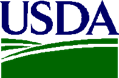 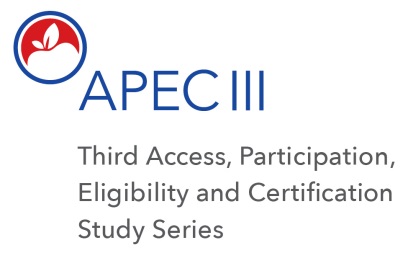 Third Access, Participation, Eligibility and Certification Study Series (APEC III)MEAL TRANSACTION OBSERVATION FORMSUMMARY:Meal observation data will be used to determine meal claiming errors by identifying meals incorrectly claimed as reimbursable based on meal components and/or meal recipient. Field data collectors will conduct meal observations to record meal components viewed on the student’s tray and whether the cashier recorded the meal as reimbursable. Data collectors will observe breakfast and lunch meal service.  They will use a sampling algorithm to randomly select meal period, serving line, and meal trays for observation.  Data collectors will record meal observations in hard copy booklet, later enter the data electronically, and finally transmit the data to the home office. The hardcopy booklets will be shipped back to the home office. Sampling InformationSampling ResultsBreakfast	Lunch	(circle one)OMB Number: 0584-0530Expiration Date: XX/XX/XXXXSFA Name and Sample ID:	|    |    |    |School Name and ID:	|    |    |    |    |    |Date:|     |     | / |     |     | / |     |     |     |     ||     |     | / |     |     | / |     |     |     |     ||     |     | / |     |     | / |     |     |     |     |Time Observation Began: |     |     | / |     |     |Time Observation Began: |     |     | / |     |     |Time Observation Began: |     |     | / |     |     |amMONTH	DAYYEARhour minutepmData Collector Name & ID: 	|    |    |Data Collector Name & ID: 	|    |    |Time Observation Ended: |     |     | / |     |     |Time Observation Ended: |     |     | / |     |     |Time Observation Ended: |     |     | / |     |     |amhour minutepmMeal Type:   Breakfast      LunchMeal Period: ____________________Register Number: ______________Meal Type:   Breakfast      LunchMeal Period: ____________________Register Number: ______________Offer Versus Serve    YES       NOCafeteria Layout Appropriate for OVS:                       YES       NOComments (notes about layout, atypical circumstances, etc.):________________________________________________________________________________Substitute Cashier  YES       NOAny atypical circumstances during meal observation:  YES    NOComments (notes about layout, atypical circumstances, etc.):________________________________________________________________________________BREAKFASTBREAKFASTBREAKFASTLUNCHLUNCHLUNCHRegister/Serving Line## of PeriodsApproximate # of transactionsRegister/Serving Line## of PeriodsApproximate # of transactions112233445566778899BREAKFASTBREAKFASTBREAKFASTBREAKFASTBREAKFASTLUNCHLUNCHLUNCHLUNCHLUNCHPeriodRegister/Serving Line## of Trays to ObserveStart withIntervalPeriodRegister/Serving Line## of Trays to ObserveStart withInterval112233445566778899Tray #: ______Type of Participant:	  Student	  Non-Student	  AdultTray #: ______Type of Participant:	  Student	  Non-Student	  AdultTray #: ______Type of Participant:	  Student	  Non-Student	  AdultFood ItemsCheck if Food Item TakenNumber of Units TakenNOTES:1.1.2.2.3.3.4.4.5.5.6.6.7.7.8.8.9.9.10.10.IF OVS, were all required components available?  Yes	  No (missing component(s):_________________)(3 required for Breakfast, 5 required for Lunch)                                                                                                                 Recorded as Reimbursable?    Yes    NoIF OVS, were all required components available?  Yes	  No (missing component(s):_________________)(3 required for Breakfast, 5 required for Lunch)                                                                                                                 Recorded as Reimbursable?    Yes    NoIF OVS, were all required components available?  Yes	  No (missing component(s):_________________)(3 required for Breakfast, 5 required for Lunch)                                                                                                                 Recorded as Reimbursable?    Yes    NoIF OVS, were all required components available?  Yes	  No (missing component(s):_________________)(3 required for Breakfast, 5 required for Lunch)                                                                                                                 Recorded as Reimbursable?    Yes    NoTray #: ______Type of Participant:	  Student	  Non-Student	  AdultTray #: ______Type of Participant:	  Student	  Non-Student	  AdultTray #: ______Type of Participant:	  Student	  Non-Student	  AdultFood ItemsCheck if Food Item TakenNumber of Units TakenNOTES:1.1.2.2.3.3.4.4.5.5.6.6.7.7.8.8.9.9.10.10.IF OVS, were all required components available?  Yes	  No (missing component(s):_________________)(3 required for Breakfast, 5 required for Lunch)                                                                                                                 Recorded as Reimbursable?    Yes    NoIF OVS, were all required components available?  Yes	  No (missing component(s):_________________)(3 required for Breakfast, 5 required for Lunch)                                                                                                                 Recorded as Reimbursable?    Yes    NoIF OVS, were all required components available?  Yes	  No (missing component(s):_________________)(3 required for Breakfast, 5 required for Lunch)                                                                                                                 Recorded as Reimbursable?    Yes    NoIF OVS, were all required components available?  Yes	  No (missing component(s):_________________)(3 required for Breakfast, 5 required for Lunch)                                                                                                                 Recorded as Reimbursable?    Yes    No